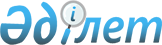 О признании утратившим силу некоторых постановлений акимата Карабалыкского районаПостановление акимата Карабалыкского района Костанайской области от 4 мая 2016 года № 99      В соответствии с подпунктом 4) пункта 2 статьи 46 Закона Республики Казахстан от 6 апреля 2016 года "О правовых актах" акимат Карабалыкского района ПОСТАНОВЛЯЕТ:

      Признать утратившим силу постановления акимата Карабалыкского района согласно приложению.

      Настоящее постановление вводится в действие со дня его подписания.

 Перечень утративших силу некоторых постановлений акимата Карабалыкского района      1. Постановление акимата района от 12 февраля 2015 года № 36 "Об утверждении Положения о государственном учреждении "Отдел ветеринарии акимата Карабалыкского района" Зарегистрировано Департаментом юстиции Костанайской области 5 марта 2015 года № 5395, опубликовано в районной газете "Айна" от 12 марта 2015 года № 10.

      2. Постановление акимата района от 7 апреля 2015 года № 86 "Об утверждении Положения о государственном учреждении "Аппарат акима Карабалыкского района" Зарегистрировано Департаментом юстиции Костанайской области 19 мая 2015 года № 5608, опубликовано в районной газете "Айна" от 4 июня 2015 года в районной газете "Айна" № 22.

      3. Постановление акимата района от 29 мая 2015 года № 141 "Об утверждении Положения о государственном учреждении "Отдел образования акимата Карабалыкского района" Зарегистрировано Департаментом юстиции Костанайской области 29 июня 2015 года № 5703, опубликовано в районной газете "Айна" от 2 июля 2015 года № 26.

      4. Постановление акимата района от 24 августа 2015 года № 231 "Об утверждении Положения о государственном учреждении "Отдел жилищно-коммунального хозяйства, пассажирского транспорта и автомобильных дорог акимата Карабалыкского района" Зарегистрировано Департаментом юстиции Костанайской области 23 сентября 2015 года № 5911, опубликовано в районной газете "Айна" от 15 октября 2015 года № 6.

      5. Постановление акимата района от 24 августа 2015 года № 232 "Об утверждении Положения о государственном учреждении "Отдел предпринимательства акимата Карабалыкского района" Зарегистрировано Департаментом юстиции Костанайской области 23 сентября 2015 года № 5909, опубликовано в районной газете "Айна" от 15 октября 2015 года № 6.

      6. Постановление акимата района от 24 августа 2015 года № 233 "Об утверждении Положения о государственном учреждении "Отдел архитектуры и градостроительства акимата Карабалыкского района" Зарегистрировано Департаментом юстиции Костанайской области 23 сентября 2015 года № 5908, опубликовано в районной газете "Айна" от 15 октября 2015 года № 6.

      7. Постановление акимата района от 24 августа 2015 года № 234 "Об утверждении Положения о государственном учреждении "Отдел сельского хозяйства акимата Карабалыкского района" Зарегистрировано Департаментом юстиции Костанайской области 23 сентября 2015 года № 5907, опубликовано в районной газете "Айна" от 15 октября 2015 года № 6.

      8. Постановление акимата района от 24 августа 2015 года № 235 "Об утверждении Положения о государственном учреждении "Отдел земельных отношений акимата Карабалыкского района" Зарегистрировано Департаментом юстиции Костанайской области 23 сентября 2015 года № 5906, опубликовано в районной газете "Айна" от 15 октября 2015 года № 6.

      9. Постановление акимата района от 24 августа 2015 года № 236 "Об утверждении Положения о государственном учреждении "Отдел экономики и бюджетного планирования акимата Карабалыкского района" Зарегистрировано Департаментом юстиции Костанайской области 23 сентября 2015 года № 5905, публиковано в районной газете "Айна" от 15 октября 2015 года № 6.

      10. Постановление акимата района от 24 августа 2015 года № 237 "Об утверждении Положения о государственном учреждении "Отдел финансов акимата Карабалыкского района" Зарегистрировано Департаментом юстиции Костанайской области 23 сентября 2015 года № 5902, опубликовано в районной газете "Айна" от 15 октября 2015 года № 6. 

      11. Постановление акимата района от 24 августа 2015 года № 238 "Об утверждении Положения о государственном учреждении "Отдел занятости и социальных программ акимата Карабалыкского района" Зарегистрировано Департаментом юстиции Костанайской области 23 сентября 2015 года № 5904, опубликовано в районной газете "Айна" от 15 октября 2015 года № 6.

      12. Постановление акимата района от 24 августа 2015 года № 239 "Об утверждении Положения о государственном учреждении "Отдел культуры и развития языков акимата Карабалыкского района" Зарегистрировано Департаментом юстиции Костанайской области 23 сентября 2015 года № 5903, опубликовано в районной газете "Айна" от 15 октября 2015 года № 6. 

      13. Постановление акимата района от 2 сентября 2015 года № 244 "Об утверждении Положения о государственном учреждении "Отдел внутренней политики акимата Карабалыкского района" Зарегистрировано Департаментом юстиции Костанайской области 2 октября 2015 года № 5921, опубликовано в районной газете "Айна" от 15 октября 2015 года № 6.

      14. Постановление акимата района от 25 сентября 2015 года № 267 "Об утверждении Положения о государственном учреждении "Отдел строительства акимата Карабалыкского района" Зарегистрировано Департаментом юстиции Костанайской области 6 ноября 2015 года № 5987, опубликовано в районной газете "Айна" от 19 ноября 2015 года № 8.

      15. Постановление акимата района от 25 сентября 2015 года № 268 "Об утверждении Положения о государственном учреждении "Отдел физической культуры и спорта акимата Карабалыкского района" Зарегистрировано Департаментом юстиции Костанайской области 6 ноября 2015 года № 5988, опубликовано в районной газете "Айна" от 19 ноября 2015 года № 8.

      16. Постановление акимата от 25 сентября 2015 года № 269 "Об утверждении Положения о государственном учреждении "Аппарат акима Белоглинского сельского округа" Зарегистрировано Департаментом юстиции Костанайской области 6 ноября 2015 года № 5989, опубликовано в районной газете "Айна" от 19 ноября 2015 года № 8.

      17. Постановление акимата от 25 сентября 2015 года № 270 "Об утверждении Положения о государственном учреждении "Аппарат акима Бурлинского сельского округа" Зарегистрировано Департаментом юстиции Костанайской области 6 ноября 2015 года № 5990, опубликовано в районной газете "Айна" от 19 ноября 2015 года № 8.

      18. Постановление акимата от 25 сентября 2015 года № 271 "Об утверждении Положения о государственном учреждении "Аппарат акима Боскольского сельского округа" Зарегистрировано Департаментом юстиции Костанайской области 6 ноября 2015 года № 5991, опубликовано в районной газете "Айна" от 19 ноября 2015 года № 8.

      19. Постановление акимата от 25 сентября 2015 года № 272 "Об утверждении Положения о государственном учреждении "Аппарат акима Есенкольского сельского округа" Зарегистрировано Департаментом юстиции Костанайской области 6 ноября 2015 года № 5992, опубликовано в районной газете "Айна" от 19 ноября 2015 года № 8.

      20. Постановление акимата от 25 сентября 2015 года № 273 "Об утверждении Положения о государственном учреждении "Аппарат акима Карабалыкского сельского округа" Зарегистрировано Департаментом юстиции Костанайской области 6 ноября 2015 года № 5993, опубликовано в районной газете "Айна" от 19 ноября 2015 года. № 8.

      21. Постановление акимата от 25 сентября 2015 года № 274 "Об утверждении Положения о государственном учреждении "Аппарат акима Кустанайского сельского округа" Зарегистрировано Департаментом юстиции Костанайской области 6 ноября 2015 года № 5994, опубликовано в районной газете "Айна" от 19 ноября 2015 года № 8.

      22. Постановление акимата от 25 сентября 2015 года № 275 "Об утверждении Положения о государственном учреждении "Аппарат акима Новотроицкого сельского округа" Зарегистрировано Департаментом юстиции Костанайской области 6 ноября 2015 года № 5995, опубликовано в районной газете "Айна" от 19 ноября 2015 года № 8.

      23. Постановление акимата от 25 сентября 2015 года № 276 "Об утверждении Положения о государственном учреждении "Аппарат акима Побединского сельского округа" Зарегистрировано Департаментом юстиции Костанайской области 6 ноября 2015 года № 5996, опубликовано в районной газете "Айна" от 19 ноября 2015 года № 8.

      24. Постановление акимата от 25 сентября 2015 года № 277 "Об утверждении Положения о государственном учреждении "Аппарат акима поселка Карабалык" Зарегистрировано Департаментом юстиции Костанайской области 6 ноября 2015 года № 5997, опубликовано в районной газете "Айна" от 19 ноября 2015 года № 8.

      25. Постановление акимата от 30 ноября 2015 года № 335 "Об утверждении Положения о государственном учреждении "Аппарат акима Михайловского сельского округа" Зарегистрировано Департаментом юстиции Костанайской области 11 декабря 2015 года № 6051, опубликовано в районной газете "Айна" от 17 декабря 2015 года. 

      26. Постановление акимата от 30 ноября 2015 года № 336 "Об утверждении Положения о государственном учреждении "Аппарат акима Славенского сельского округа" Зарегистрировано Департаментом юстиции Костанайской области 11 декабря 2015 года № 6052, опубликовано в районной газете "Айна" от 17 декабря 2015 года. 

      27. Постановление акимата от 30 ноября 2015 года № 337 "Об утверждении Положения о государственном учреждении "Аппарат акима Смирновского сельского округа" Зарегистрировано Департаментом юстиции Костанайской области 11 декабря 2015 года № 6053, опубликовано в районной газете "Айна" от 17 декабря 2015 года. 

      28. Постановление акимата от 30 ноября 2015 года № 338 "Об утверждении Положения о государственном учреждении "Аппарат акима Станционного сельского округа" Зарегистрировано Департаментом юстиции Костанайской области 11 декабря 2015 года № 6054, опубликовано в районной газете "Айна" от 17 декабря 2015 года. 

      29. Постановление акимата от 30 ноября 2015 года № 339 "Об утверждении Положения о государственном учреждении" Аппарат акима села Тогузак" Зарегистрировано Департаментом юстиции Костанайской области 11 декабря 2015 года № 6055, опубликовано в районной газете "Айна" от 17 декабря 2015 года.

      30. Постановление акимата от 30 ноября 2015 года № 340, "Об утверждении Положения о государственном учреждении" Аппарат акима Урнекского сельского округа" Зарегистрировано Департаментом юстиции Костанайской области 11 декабря 2015 года № 6056, опубликовано в районной газете "Айна" от 17 декабря 2015 года.


					© 2012. РГП на ПХВ «Институт законодательства и правовой информации Республики Казахстан» Министерства юстиции Республики Казахстан
				
      Аким района

К. Габдулин 
Приложение
к постановлению акимата
от 4 мая 2016 года
№ 99